nr 46/2022 (973)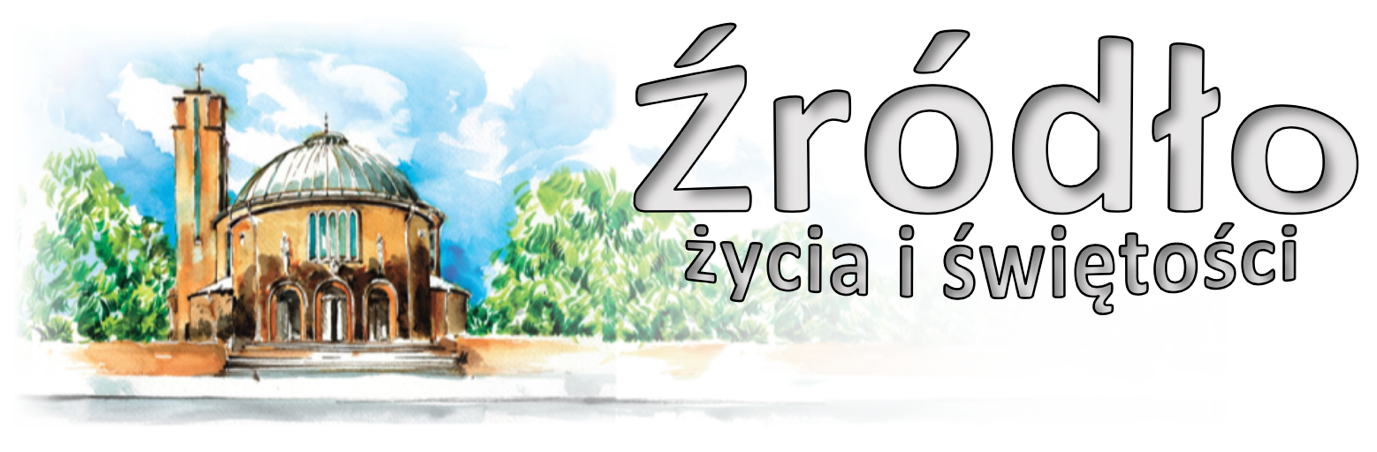 20 listopada 2022 r.gazetka rzymskokatolickiej parafii pw. Najświętszego Serca Pana Jezusa w RaciborzuUroczystość Jezusa Chrystusa, Króla WszechświataEwangelia według św. Łukasza (23,35-43)„Gdy ukrzyżowano Jezusa, lud stał i patrzył. A członkowie Sanhedrynu szydzili: Innych wybawiał, niechże teraz siebie wybawi, jeśli jest Mesjaszem, Bożym Wybrańcem. Szydzili z Niego i żołnierze; podchodzili do Niego i podawali Mu ocet, mówiąc: Jeśli Ty jesteś Królem żydowskim, wybaw sam siebie. Był także nad Nim napis w języku greckim, łacińskim i hebrajskim: To jest Król żydowski. Jeden ze złoczyńców, których tam powieszono, urągał Mu: Czyż Ty nie jesteś Mesjaszem? Wybaw więc siebie i nas. Lecz drugi, karcąc go, rzekł: Ty nawet Boga się nie boisz, chociaż tę samą karę ponosisz? My przecież – sprawiedliwie, odbieramy bowiem słuszną karę za nasze uczynki, ale On nic złego nie uczynił. I dodał: Jezu, wspomnij na mnie, gdy przyjdziesz do swego królestwa. Jezus mu odpowiedział: Zaprawdę, powiadam ci: Dziś będziesz ze Mną w raju.”Nie pomijajmy lekceważąco tego łotra i nie wstydźmy się wziąć go za nauczyciela, skoro Pan nasz nie wstydził się wprowadzić go pierwszego do raju! Nie wstydźmy się brać za nauczyciela człowieka, który przed całą naturą ukazał się godnym życia w niebie, lecz roztrząśnijmy dokładnie każdy szczegół, abyśmy poznali potęgę krzyża. Pan nie powiedział do niego jak do Piotra: „Pójdź za Mną, a uczynię cię rybakiem ludzi” (Mt 4,19); nie powiedział do niego jak do Dwunastu: „Będziecie siedzieć na dwunastu tronach, sądząc dwanaście pokoleń Izraela” (Mt 19,28), a raczej żadnym słowem go w ogóle nie zaszczycił. Nie pokazał cudu: łotr nie widział ani wskrzeszonego umarłego, ani wypędzonych demonów, nie widział posłusznego Mu morza; Chrystus nie mówił mu nic o królestwie ani o piekle, a jednak on wyznał Go przed wszystkimi, i to wtedy, kiedy drugi Mu złorzeczył. Łotr nie tylko był obecny, lecz poniechawszy swoich spraw, troszczył się o sprawy drugich, stając się na krzyżu nauczycielem i ganiąc towarzysza tymi słowami: „Ty nawet Boga się nie boisz?” Nie zwracaj uwagi – mówi – na ten sąd na dole; jest inny, niewidzialny Sędzia, jest sąd nieprzekupny. Nie patrz więc na to, że [Jezus] na dole został skazany, bo tam, na górze jest inaczej. Tu bowiem, w sądzie na dole i sprawiedliwi bywają skazani, i niesprawiedliwi uwalniani; winnych się puszcza, a niewinnych karze. Sędziowie przecież chcąc nie chcąc, nieraz błądzą; albo nie znają słuszności i są oszukani, albo znając ją wprawdzie, przekupieni pieniędzmi, nieraz zdradzają wyrok. Tam zaś, w górze, nie ma nic takiego: Bóg jest Sędzią sprawiedliwym, a wyrok Jego wyjdzie jak światło, bez ciemności, bez nieświadomości... Czy widzisz, jak wielką rzeczą jest wyznanie? Łotr wyznał swą grzeszność i otworzył raj: wyznał i nabrał takiej ufności, że od łotrostwa przeszedł do prośby o królestwo. Czy widzisz, jak wielkich dóbr przyczyną jest dla nas krzyż? O królestwie wspominasz? A cóż to widzisz takiego? Powiedz mi! Gwoździe i krzyż są widoczne, lecz sam krzyż jest znakiem królestwa. Dlatego zaś wzywam samego Króla, ponieważ widzę Go ukrzyżowanego, a rzeczą Króla jest umierać za poddanych. On sam o sobie powiedział: „Dobry pasterz życie własne daje za owce swoje” (J 10,11). A więc i dobry Król życie własne daje za podwładnych. Ponieważ zaś oddał własne życie, dlatego nazywam Go Królem: „Wspomnij o mnie, Panie, w królestwie Twoim”.św. Jan Chrzyzostom (zm. 407 r.)Ogłoszenia z życia naszej parafiiPoniedziałek – 21 listopada 2022 – Ofiarowanie NMP 					Łk 21,1-4	  630	1.	Za †† rodziców Otolię i Konstantego Borysowicz, † siostrę Barbarę			2.	Za † Mariana Chmieleckiego (od Anny Pakuły z rodziną)	  900			Za †† Franciszka i Gertrudę Skroch, ich †† rodziców i rodzeństwo z obu stron	1800	1.	Za †† rodziców Stefanię i Jana Janiszewskich oraz dziadków z obu stron			2.	Za Krystynę i syna Arkadiusza w dniu urodzin z prośbą o Boże błogosławieństwo w rodzinie i dary Ducha ŚwiętegoWtorek – 22 listopada 2022 – św. Cecylii, dziewicy i męczennicy 			Łk 21,5-11	  630	1.	Do Miłosierdzia Bożego za †† Małgorzatę Paskuda, Marię i Maksymiliana Targacz, dziadków oraz Józefa Gajda			2.	W intencji córki Barbary Górnej z okazji 60. rocznicy urodzin oraz syna Dariusza Kwiatkowskiego z okazji 44. rocznicy urodzin do Bożej Opatrzności i Serca Pana Jezusa, za wstawiennictwem MBNP z podziękowaniem za otrzymane łaski, z prośbą o dalsze Boże błogosławieństwo i zdrowie dla całej rodziny	  800			W języku niemieckim: 	1800	1.	Ku czci św. Cecylii w intencji wszystkich muzyków kościelnych i zespołów śpiewaczych			2.	Za † Romana NiklewiczaŚroda – 23 listopada 2022 								Łk 21,12-19	  630			Do Miłosierdzia Bożego za † mamę Ritę Kwaśnica w 1. rocznicę śmierci, †† męża Aleksa, pokrewieństwo Bugla i Kwaśnica oraz dusze w czyśćcu cierpiące	  900			Za †† rodziców Antoniego i Annę Sollich oraz † brata	1800	1.	Za † Andrzeja Strózika w 2. rocznicę śmierci oraz †† z rodziny Jeziorowskich			2.	Do Miłosierdzia Bożego za †† rodziców Anielę i Stanisława, brata Antoniego i †† z rodzinyCzwartek – 24 listopada 2022 – św. męcz. Andrzeja Dung-Lac, prezbitera i Towarzyszy   Łk 21,20-28	  630	1.	Do Bożej Opatrzności w intencji Blanki z okazji urodzin z prośbą o Boże błogosławieństwo, potrzebne łaski, dary Ducha Świętego i zdrowie dla solenizantki i jej rodziców			2.	Za † Tadeusza Hordejuka (od Agnieszki i Daniela Wantuch)	1630			Szkolna: Do Miłosierdzia Bożego za † Józefa Garbas w kolejną rocznicę śmierci oraz † siostrę Krystynę	1800	1.	Do Miłosierdzia Bożego za † męża Zbigniewa Kikina w 7. rocznicę śmierci, † brata Władysława, †† rodziców Kikina i Pomperskich oraz †† z obu stron			2.	Za †† Zofię, Zdzisława, Bożenę, Krzysztofa Kalatów oraz za †† rodzin Kalata i PietschPiątek – 25 listopada 2022 								Łk 21,29-33	  630			Za † Joannę Woźniak (od rodziny Krystyny i Stanisława Lechowicz)	  900			Za † Piotra Sitko w 10. rocznicę śmierci, †† rodziców z obu stron, Eugeniusza Grzegorzyk, Dariusza Węgierskiego, Stanisława Piecha, Krystiana Brachman oraz †† kapłanów	1500			Koronka do Bożego Miłosierdzia	1700			Adoracja i modlitwa o pokój	1800	1.	Do Miłosierdzia Bożego za † matkę Adelę w dniu jej urodzin, † ojca Gerharda Gogolin w 13. rocznicę śmierci, †† dziadków, rodzeństwo, pokrewieństwo Gogolin, Kuffka i dusze w czyśćcu cierpiące			2.	Za †† syna Romana, męża Jana, rodziców i rodzeństwo Indeka, Solich	1930			Modlitwa w duchu Taizewww.nspjraciborz.plSobota – 26 listopada 2022 								Łk 21,34-36	  630	1.	Za † Mariana Marchwickiego w 1. rocznicę śmierci			2.	Za † Gizelę Stuchły w 2. rocznicę śmierci, †† rodziców, wszystkich †† z pokrewieństwa			3.	Za † Joannę Woźniak (od cioci Uli)	1730			Nieszpory Maryjne	1800			W sobotni wieczór: 1. Za † zięcia Leszka Szewczyka w 15. rocznicę śmierci, †† męża Tadeusza, brata Edwarda, rodziców, teściów i dziadków z obu stron			2.	Za † syna Damiana Opolony w 4. rocznicę śmierci, dwóch mężów Stefana i Franciszka, szwagra Franciszka, Anielę, rodziców i dziadków z obu stron oraz za dusze w czyśćcu cierpiące	1900			Wieczór Filmowy: „Z miłości do Joey”1 Niedziela Adwentu – 27 listopada 2022 			Iz 2,1-5; Rz 13,11-14; Mt 24,37-44	  700			Za † Franciszka Grabowskiego w 1. rocznicę śmierci, † syna Andrzeja i rodziców z obu stron	  830			Godzinki o Niepokalanym Poczęciu NMP	  900			Do Miłosierdzia Bożego za † męża Jana Ujec w 11. rocznicę śmierci, †† rodziców z obu stron, brata Eugeniusza i bratową	od 900	w klasztorze Annuntiata Adwentowe skupienie dla kobiet	1030			W intencji rocznych dzieci: Aniela Jońca						W kaplicy pod kościołem dla dzieci:	1200	1.	Ku czci św. Katarzyny w intencji pracujących, emerytowanych i wszystkich zmarłych kolejarzy			2.	W intencji Wandy z okazji 80. rocznicy urodzin z podziękowaniem za dotychczasowe lata życia, z prośbą o Boże błogosławieństwo na dalsze lata życia i zdrowie w całej rodzinie	1700			Różaniec	1730			Nieszpory niedzielne	1800			Dziękczynna z okazji 80. rocznicy urodzin w intencji Marii Zdrzałek z podziękowaniem za otrzymane łaski, z prośbą o Boże błogosławieństwo, opiekę Matki Najświętszej i zdrowie na dalsze lata życia dla całej rodzinyW tym tygodniu modlimy się: O pokój na świecie i zakończenie wojny na UkrainieNiedzielą Chrystusa Króla kończy się kolejny rok liturgiczny. Jest to równocześnie zakończenie Roku Jubileuszowego w naszej diecezji. W dziękczynnym Te Deum wyrażamy wdzięczność za cały kończący się rok kościelny, a zwłaszcza za Kościół lokalny. Zapraszamy na popołudniowe nieszpory ku czci Chrystusa Króla, które będą okazją do odnowienia aktu zawierzenia siebie Chrystusowi Królowi. Za publiczne odmówienie tego aktu można uzyskać odpust zupełny. Wcześniej o godz. 1700 na modlitwa Różańcowa za młode pokolenie.Dzisiaj także o 1400 Msza Święta w rycie Trydenckim.W poniedziałek o 1930 próba scholi.We wtorek o godz. 1530 spotkanie Klubu Seniora, po wieczornej Mszy spotkanie Kręgu Biblijnego, o 1700 próba chóru (zmiana godziny!).We wtorek także wspomnienie św. Cecylii i wieczorna Msza Święta w intencji muzyków kościelnych i zespołów.Spotkanie Ruchu Rodzin Nazaretańskich w środę po wieczornej Mszy Świętej.Msza szkolna w czwartek o 1630. W piątek o 1500 Koronka do Bożego Miłosierdzia, o 1700 Adoracja i modlitwa o pokój.Młodzież zapraszamy na spotkanie i modlitwę w duchu Taize w piątek o godz. 1930. W sobotę w kaplicy pod kościołem o godz. 1900 Wieczór Filmowy. Wyświetlimy film pod tytułem „Z miłości do Joey”. To ekranizacja prawdziwej historii przepełnionej nadzieją, wzruszeniem, radością… Całość dotyka intymnej relacji z Bogiem i stawia wiele istotnych pytań.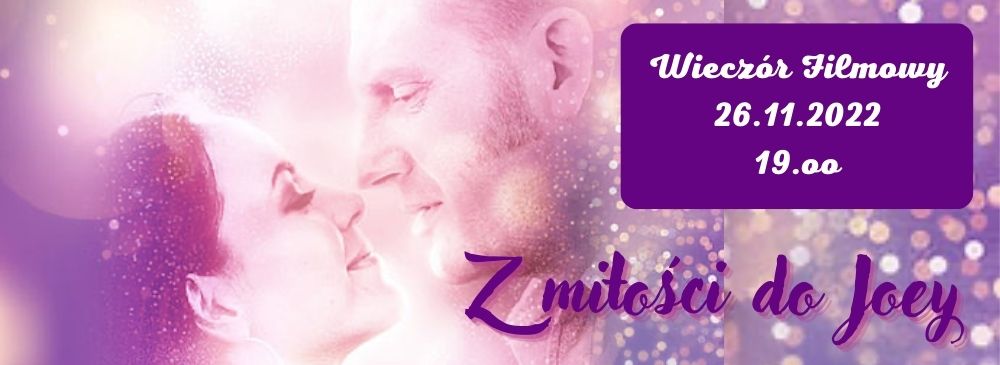 Za tydzień, w 1 niedzielę Adwentu, o 1200 Msza Święta w intencji kolejarzy, natomiast od 900 w klasztorze Annuntiata Adwentowe skupienie dla kobiet.W przyszłą niedzielę o godz. 1030 Msza Święta w intencji rocznych dzieci.Przed kościołem do nabycia: nasza parafialna gazetka „Źródło”, Gość Niedzielny. Można nabywać kartki świąteczne z wizerunkiem naszego kościoła oraz małe kropidła, które można wykorzystywać np. na kolędę. Są również lampiony roratnie dla dzieci.Za tydzień wspólnota Dzieci Maryi będzie rozprowadzała pierniki.Kolekta dzisiejsza przeznaczona jest na bieżące potrzeby parafii. Dzisiaj także dodatkowa zbiórka na cele remontowe.Za wszystkie ofiary, kwiaty i prace przy kościele składamy serdeczne „Bóg zapłać”. Dziękujemy za ubiegłotygodniową zbiórkę na rzecz Kościoła w potrzebie (3450 zł).W minionym tygodniu odeszli do Pana:Piotr Stochmiałek, lat 86, zam. na ul. Opawskiej (pogrzeb w czwartek, 24 XI o 12.oo)Wacława Barbara Leśniak, lat 75, zam. na ul. Ocickiej;Dorota Trybus, lat 50, zam. na ul. Skłodowskiej; Mirosława Żołubak, lat 67, zam. na ul. ŁąkowejWieczny odpoczynek racz zmarłym dać PanieWieczór Filmowy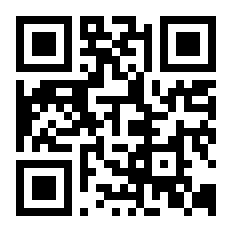 Prawdziwa historia, która na zawsze zostanie w pamięci każdego widza.
Joey i Rory to jeden z najpopularniejszych duetów country i muzyki chrześcijańskiej w Stanach Zjednoczonych, prywatnie – szczęśliwe małżeństwo. Życiową sielankę przerywa wiadomość o śmiertelnej chorobie. Myliłby się jednak ten, kto uznałby, że w tym miejscu opowieści zaczyna się dramat i czekają nas już tylko łzy rozpaczy…„Z miłości do Joey” to historia przepełniona nadzieją, wzruszeniem, radością, a nade wszystko dotykająca intymnej relacji z Bogiem w szczególnym momencie doczesnych zmagań człowieka. Widz zostaje wciągnięty w podróż życia głównych bohaterów, odkrywając, czym naprawdę jest miłość, szczęście, przebaczenie, zdolność do poświęcenia siebie, co naprawdę jest ważne oraz co się stanie, gdy pozwolimy Bogu prowadzić nasz dom. Co więcej, ten przepełniony pogodą ducha film stawia szereg istotnych pytań, które przez wiele godzin, a może i dni po seansie będą świdrować nasz umysł, naszą duszę, rozszerzając coraz bardziej pole naszego widzenia. Na koniec zostaniemy z uczuciem przeżycia wielkiej, emocjonalnej przygody… Powiedzieć, że ten film trzeba koniecznie zobaczyć, to mało. Ten film trzeba koniecznie przeżyć.